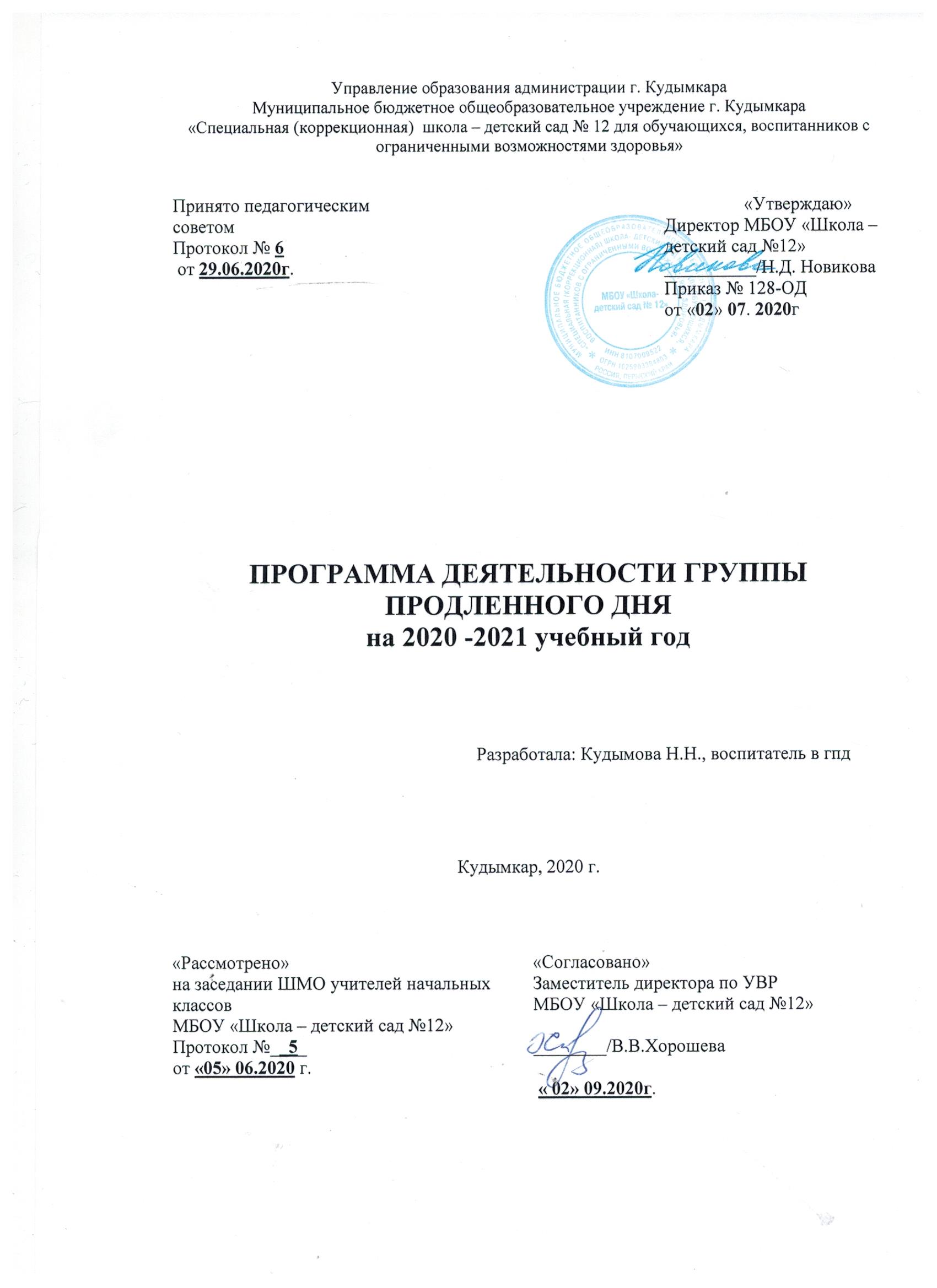 ПРОГРАММА ДЕЯТЕЛЬНОСТИ ГРУППЫ ПРОДЛЕННОГО ДНЯПояснительная записка (общая) ко всем разделам Воспитывая детей, мы должны обращать их взор к доброму, вечному, благому. В связи с непрерывным процессом развития общества происходит постоянное обновление и усложнение всех условий жизни и деятельности человека. Поколение современных детей формируется под влиянием изменяющихся условий жизни, поэтому перед педагогами возникают все новые и более сложные задачи обучения и воспитания.В образовательном учреждении обучаются дети с умственной отсталостью, под термином «умственная отсталость» понимают олигофрению - нарушение интеллекта, вызванной патологией головного мозга и ведущей к социальной дезадаптации. Федеральный государственный образовательный стандарт образования обучающихся с умственной отсталостью (интеллектуальными нарушениями) предусматривает реализацию адаптированной основной общеобразовательной программы через урочную и внеурочную деятельность. Одной из моделей организации внеурочной деятельности обучающихся является работа групп продлённого дня, что создает благоприятные условия для повышения эффективности выполнения обучающимися домашних заданий, способствует социализации и личностному росту детей, создание комплекса условий для успешной реализации образовательного процесса в течение всего дня, включая питание. Микроклимат группы продленного дня даёт возможность всем детям реализоваться как личности: проявить себя творчески, показать свою индивидуальность. Ведь каждый ребенок талантлив по-своему, и именно здесь могут проявиться особенности каждого. Внеурочная деятельность во второй половине дня стимулирует процесс развития индивидуальных особенностей детей, создает условия для самореализации каждого ребенка. Данная программа предлагается для работы с детьми с ОВЗ, прибывающими в группе продленного дня. Программа рассчитана для 1 доп. класса. Деятельность в группе продлённого дня проходит с учётом требований ФГОС образования обучающихся с умственной отсталостью (интеллектуальными нарушениями) приказ № 1599 от 19.12.2014г.Актуальность программы заключается в том, что она создаёт условия для успешной реализации образовательного процесса в течение всего дня, включая питание, способствует формированию положительной мотивации личности к творчеству, коррекции, развитию.        В своей деятельности группа продленного дня руководствуется:- Законом 273 – ФЗ «Об образовании в РФ»;- Приказ Министерства образования и науки  РФ от 19.12.2014 № 1599 «Об утверждении федерального государственного образовательного стандарта образования обучающихся с умственной отсталостью (интеллектуальными нарушениями)»;-Примерные адаптированные основные общеобразовательные программы для обучающихся с умственной отсталостью (интеллектуальными нарушениями),  одобренные решением федерального учебно-методического объединения по общему образованию (протокол от 22 декабря 2015 г. № 4/15);-САНПИН 2.4.2.3286-15"Санитарно – эпидемиологические требования к условиям и организации обучения и воспитания в организациях, осуществляющих образовательную деятельность по адаптированным основным общеобразовательным программам для обучающихся с ограниченными возможностями здоровья»;- Уставом МБОУ «Школа – детский сад №12»- "Стратегия развития воспитания в Российской Федерации на период до 2025 года" от 29 мая 2015 г. N 996-рВ современных условиях работы школы основной целью является обеспечить единство урочной и внеурочной деятельности учащихся; опираясь на общеобразовательную подготовку учащихся и учитывая их индивидуальные особенности, интересы и возрастные возможности; способствовать расширению кругозора обучающихся, развитию познавательных способностей, самостоятельности и активности их социализации в коллективе и в обществе.Исходя из вышесказанного, можно выделить основные задачи программы:-Помочь учащимся в усвоении адаптированной основной общеобразовательной программы начального общего образования обучающихся с ОВЗ;-Развивать познавательный интерес, самостоятельность.-Формировать нравственный (усвоение моральных норм поведения через овладение нравственными понятиями) и эмоциональный (через эстетические представления в творческой деятельности) компоненты мировоззрения детей;-Развивать коммуникативные отношения ребенка;-Развивать мыслительные процессы, творческие способности;-Формировать интерес к различным видам деятельности в соответствии с индивидуальностью ребенка;-Укреплять здоровье и развивать навыки личной гигиены, формировать полезные привычки, способствовать развитию интереса к ЗОЖ;-Воспитывать силу, быстроту, ловкость, выносливость, гибкость;-Осуществлять эстетическое, экологическое, нравственно-патриотическое, профессионально-ориентационное, физическое воспитание младших школьников-Формировать у учащихся класса навыки сотрудничества, коллективного взаимодействия, общения Программа составлена на основе проводимой в школе внеурочной деятельности, с учетом возрастных особенностей младших школьников.Концептуальными положениями программы являются:- Личностно – ориентированный подход к каждому обучающемуся;-Создания условий для всестороннего развития личности ребенка (эмоционально – ценностного, социально – личностного, познавательного, эстетического);-Осуществление коммуникативного подхода, то есть нацеленность работы на становление (совершенствование) всех видов деятельности: подготовки домашнего задания,  игры, экскурсий, конкурсов, соревнований.Реализация потенциала каждого ребенка, сохранение его индивидуальности.В основу разработанной программы положены следующие принципы:Системность                            Доступность НаучностьСоздание развивающей ситуацииЗанимательность             Сознательность и активностьНаглядностьСвязь теории с практикойПреемственностьМетодологической основой программы являются следующие положения:1.Образовательный уровень – начальный2. Ориентация содержания – практическая.3.Характер освоения – развивающий.4. Формы организации учебно-воспитательного процесса: практические занятия, ролевые игры, конкурсы, праздники, беседы, викторины, чтение художественной и научно-популярной литературы, экскурсии, выставки творческих работ, часы общения, презентации, практикумы, интеллектуальные игры, игры – путешествия, игры на внимание и память, соревнования, встречи с интересными людьми, проектная деятельность учащихся.Основной формой организации деятельности ГПД является игра и игровые моменты – источники  речевого и умственного развития детей, любознательности, интереса к познанию нового. В ходе самоподготовки проводятся игры на внимание и память, физкультминутки, стихотворные паузы, задачи, игры – путешествия. Игра дает возможность переключаться с одного вида деятельности на другой и тем самым снимать усталость. Но самое главное – игра помогает усваивать и закреплять знания по всем предметам.  А самые радостные моменты в жизни продлёнки – игры – конкурсы, игры – соревнования, игры – праздники.В рамках внеурочной деятельности в ГПД реализуется следующие направления работы:- спортивно-оздоровительное;- нравственное;- социальное;- общекультурное.Спортивно-оздоровительное направление представлено такими занятиями как «Спортивный час», «Физкультурно – оздоровительные игры», «Экскурсии», в процессе проведения которых используются такие формы работы как игры, конкурсы, соревнования, турниры, спортивные эстафеты. Формирование культуры здорового и безопасного образа жизни осуществляется через комплексную программу формирования знаний, установок, личностных ориентиров и норм поведения, обеспечивающих сохранение и укрепление физического, психического и социального здоровья воспитанников как одной из ценностных составляющих, способствующих познавательному и эмоциональному развитию ребёнка.Духовно-нравственное развитие предусматривает приобщение школьников к культурным ценностям своей этнической или социокультурной группы, базовым национальным ценностям российского общества, общечеловеческим ценностям. Воспитатель создаёт систему воспитательных мероприятий, позволяющих младшему школьнику осваивать и на практике использовать полученные знания. При этом учитывается историко-культурная, этническая и региональная специфика и создаются условия для формирования у детей активной деятельностной позиции. Нить духовно-нравственного, патриотического воспитания можно проследить на тематических праздниках; во время организаций и проведения экскурсий, военно-спортивных игр, соревнований, тематических бесед, совместного просмотра с последующим обсуждением фильмов на таких занятиях как «Спортивный час», «Развлекательно-познавательное», «Чтение/Развитие речи», «Художественный труд».Социальное направление прослеживается в проведении трудовых десантов и субботников, рейдов Айболита и чистоты; краеведческой работы, операции «Подарок ветерану», акций милосердия, организации дежурства в классе, взаимопомощи, а также на занятиях «Социальная адаптация».На «Познавательно - развлекательном» занятии прослеживается работа в направлении интеллектуальном. Данные занятия проходят в форме различных интеллектуальных игр, заочных путешествий, общешкольных праздников, предметных конкурсов и т.п. Работая в данном направлении происходит формирование у учащихся интеллектуальной культуры, развитие любознательности, кругозора; создание условий и оказание помощи учащимся в развитии способности мыслить рационально, проявлять целесообразно и эффективно свои интеллектуальные знания, и умения в жизни.Общекультурное направление включает в себя творческое развитие ребенка, приобретение им нового социального опыта, формируется эстетическое отношение к жизни (труду, природе, искусству, поведению); развивается чувство прекрасного.  Данное направление прослеживается на занятиях «Художественный труд», где активно используется форма проектной деятельности, решение проблемной ситуации, участие в работе различных выставок.Коррекционно-развивающее направление прослеживается во всей деятельности педагога, построенной с учетом особых  образовательных  потребностей детей на  основе рекомендаций ПМПК, индивидуальной программы реабилитации. Данная работа включает:создание  адекватных  условий  для  реализации  особых  образовательных потребностей обучающихся, формирование в классе  психологического  климата  комфортного  для всех обучающихся,систематическое психолого-педагогическое наблюдение в учебной и внеурочной деятельности, выявление и устранение трудностей в овладении содержанием начального общего образования, особенностей личностного развития, межличностного взаимодействия с детьми и взрослыми. организация  внеурочной  деятельности,  направленной  на  развитие познавательных  интересов  учащихся,  их  общее  социально-личностное развитие, разработка и  проведение  оптимальных для развития обучающихся с УО групповых и  индивидуальных  коррекционных  программ  (методик,  методов  и  приемов обучения) в соответствии с их особыми образовательными потребностями;развитие эмоционально-волевой и личностной сферы обучающегося и коррекцию его поведения.Основным критерием реализации коррекционной работы  является взаимодействие с учителем, логопедом и психологом,  что обеспечивает эффективность реализации индивидуального маршрута комплексного психолого-педагогического сопровождения каждого обучающегося с УО. При этом используются такие формы работы как индивидуальная и групповая. Важной особенностью развития деятельности младшего школьника является формирование активного отношения (познавательного, конструктивного, творческого) у детей к окружающей действительности и новых способов освоения знаний, получение опыта. Поэтому важно организовывать не только внешнее поведение ребенка, но и умственные преобразовательные акты, лишь подсказывая способ ориентировки в новых условиях, направлять внимание и действия детей. Такое воздействие или точнее содействие педагога в деятельности детей является необходимыми обязательным условием для познавательной, учебной, продуктивно-творческой и других видов деятельности детей.Режим группы продленного дня складывается из последующих форм деятельности учащихся:  бытовой, учебной, досуговой и др.Бытовая деятельность вкрапливается во все основные виды деятельности. Она как бы цементирует весь режим учебно-воспитательной работы, создает его комфортность. Уход за телом, за одеждой, обувью, помещением, местами отдыха и т.д. осуществляется регулярно с целью выработки устойчивых привычек содержать все в порядке. Эта   работа выполняется учениками как индивидуально, так и коллективно. Для интеллектуального, нравственного, эстетического, а в целом социального становления личности этот вид деятельности имеет огромное значение.Учебная деятельность занимает в режиме продленного дня значительное время. В отличие от бытовой этот вид деятельности строго регламентирован и организуется в два приема. Во второй половине дня, после отдыха, -самоподготовка (выполнение домашних заданий). Учебная деятельность школьников является ведущей в учебно-воспитательном процессе, и на нее возлагается главная нагрузка в духовном развитии учащихся. Она играет важную роль в умственном, нравственном и эстетическом воспитании школьников. Досуговая деятельность призвана заполнить свободное время содержательным активным отдыхом. Она организуется в индивидуальной и коллективной формах. Ученики сами себе выбирают вид отдыха: спортивные или сюжетно-ролевые игры, чтение, рисование, настольные игры и т.д. На эту работу ежедневно приходится до 20% времени. Коллективная же досуговая деятельность в разные дни недели занимает 20-30% времени режима дня. По своему содержанию эта деятельность многогранна. В различных сочетаниях она включает интеллектуальную, трудовую, художественно-эстетическую, спортивную и игровую. С учетом режимных моментов в группе ежедневно проводится 2 занятия: на воздухе и в помещении. Все занятия функционально зависимы друг от друга в недельном режиме, т.к. служат целям общего развития детей, рационального удовлетворения их потребностей в движении, общении и эмоциональной разрядке.Занятия на воздухе преследуют задачи, способствующие развитию физического здоровья учащихся, воспитывают организованность, любовь к окружающему миру. На них ребенок должен отвлечь себя от учебных дел, чувствовать себя психологически свободно. Занятия в помещении преследуют задачи, способствующие умственному развитию детей, носят нравственный, познавательный воспитательный характер. На таких занятиях дети развивают свои творческие способности, мышление, внимание, речь.Объединенные в недельный цикл занятий, они функционально зависимы друг от друга, так как, дополняя друг друга, в равной мере служат целям всестороннего общего развития детей, удовлетворения их естественных потребностей в движении, общении и эмоциональной разрядке. Если все то, что на них происходит, совпадает с потребностями детей, то они наиболее эффективны в воспитательном отношении.Учебная нагрузка (33 учебные недели)Возраст детей-участников программы       младший школьныйСрок реализации программы                       Программа рассчитана на 1 годРежим работы                                                5 дней в неделю (понедельник — пятница)География участников программы              Пермский край г.КудымкарМесто реализации программы                     МБОУ «Школа-детский сад №12»                              Цели и задачи  режимных моментов в группе продленного дня	Работа с родителями обучающихся в условиях группы продленного дняНеобходимой составной частью образовательно-воспитательного процесса в группе продленного дня являются планирование и организация работы с родителями воспитанников с целью обогащения родителей психолого-педагогическими знаниями, формирования их педагогической позиции по вопросам воспитания ребёнка, установления тесной связи взрослых и детей.В плане работы воспитателя группы продленного дня с семьями школьников должны найти отражение следующие направления:изучение семей и условий семейного воспитания с целью выявления их возможностей в воспитании своего ребёнка и воспитанников группы продленного дня через анкеты, тесты, наблюдение, индивидуальные беседы с детьми и родителями и др.Учет полученных сведений при организации взаимодействия;оказание семьям воспитанников психолого-педагогической     помощи посредством комплексного использования разнообразных коллективных, групповых, индивидуальных и наглядно-информационных форм работы;вовлечение родителей в учебно-воспитательный процесс группы продленного дня и школы. Привлечение родителей к планированию воспитательных дел группы, информирование о времени и месте их проведения, включение в подготовку и проведение мероприятияФормы работы воспитателя группы продленного дня с родителями обучающихся:Индивидуальные беседыРодительские собранияКонсультацииПодготовка и проведения совместных мероприятийДень открытых дверейРабота с родителями 2020-2021 учебный годСоциализация личности ребенка: «Знакомство с самим собой его окружением»Целью данной программы является повышение социально – психологической ориентации в обществе, социализация личности ребенка в современных условиях.Метапредметные:Личностные УУД: - ценить и принимать следующие и базовые ценности: «добро», «терпение», «родина», «природа», «семья»; развитие самостоятельности и личной ответственности за свои поступки; уважение к своей семье, любовь к своим родителям.Регулятивные УУД: - организовывать рабочее место под руководством воспитателя, умение выполнять задание под руководством воспитателя, использовать в своей деятельности простейшие приборы (линейку, ножницы и т.д.)Познавательные УУД: - формировать интерес к различным видам деятельности в соответствии с индивидуальностью ребенка; творческое воображение, любознательность: развивать познавательный интерес, самостоятельность; формирование у учащихся потребность в продуктивной деятельности через непосредственное знакомство с различными видами деятельности. Коммуникативные УУД: - участвовать в диалоге на уроке и в жизненных ситуациях, отвечать на вопросы, соблюдать простейшие навыки речевого этикета: здороваться, благодарить; слушать и понимать речь других, участвовать в паре.Формы работы: конкурсы, викторины, выставки творческих работ, экскурсии, беседы, часы общения, праздники, презентации, практикумы, интеллектуальные игры, игры – путешествия, игры на внимание и память, игры-конкурсы, встречи с интересными людьми, проектная деятельность учащихся, индивидуальные консультации.Программа включает 3 основных блока:I блок: «Я и моя страна». История, география, культурные традиции, природа города, края, страны. Профессиональные особенности трудовой деятельности города, края, страны. II блок: «Я и мое ближайшее окружение». Формирование основ семейного воспитания: понятие «семья», изучение истории рода («родословная моей семьи»), социальная значимость семьи, ее традиции, права и обязанности членов семьи. Формирование основы здорового образа жизни. Введение понятия «Здоровье». «Влияние образа жизни» на состояние здоровья человека. Формирование потребности в природоохранительной деятельности.Межличностные отношения в обществе (ученическом коллективе, класс); развитие коммуникативных способностей на основе доброжелательного общения.III блок: «Защита ребенка в социальных условиях». Расширение представлений по организации безопасности жизни (техника безопасности в быту, на отдыхе, в процессе труда, общение с незнакомыми.Знать/уметьОбучающиеся 1–го класса- свой народ, свой край и свою Родину; - умеющий слушать и слышать собеседника, обосновывать свою позицию, высказывать свое мнение; - уважать и принимать ценности семьи и общества;-уметь учиться, способный к организации собственной деятельности; готовый самостоятельно действовать и отвечать за свои поступки перед семьей и обществом; - выполнять правила здорового и безопасного для себя и окружающих образа жизни.- родословной семьи. Спортивный часФизическая культура коррекционном образовательном учреждении VII вида является составной частью всей системы работы с обучающимися, воспитанниками. Физическое воспитание рассматривается и реализуется комплексно, и находится в тесной связи с умственным, нравственным, эстетическим, трудовым обучением. Игра позволяет сделать учебный процесс необычным, интересным и заманчивым. В игре формируются, как самостоятельность, инициативность, организованность, развиваются творческие способности, умения работать коллективно.Цель: формирование у обучающихся, воспитанников основ здорового образа жизни, обеспечение активного отдыха; снижение утомляемости; совершенствование физического развития.Система физического воспитания, объединяющая все формы занятий физическими упражнениями, должна способствовать социализации ученика в обществе, формированию духовных способностей ребенка с ограниченными возможностями здоровья. В связи с этим в основе обучения физическим упражнениям должны просматриваться следующие принципы:индивидуализация и дифференциация процесса обучения;коррекционная направленность обучения;оптимистическая перспектива;комплексность обучения на основе прогрессивных психолого-педагогических и психолого-физиологических теорий.Метапредметные:Личностные УУД: формировать интерес и желание к спортивным играм;понимания ценности человеческой жизни;познавательной мотивации к истории возникновения физической культуры;понимания физической культуры и здоровья как факторов успешной учёбы и социализации; умение выполнять задание под руководством воспитателя, использовать в своей деятельности спортивный инвентарь, участвовать в подвижных играх, руководствуясь правилами.развить двигательные качества (сила, быстрота, выносливость, ловкость и т.д.);Познавательные УУД: профилактика заболеваний сердечно – сосудистой, дыхательной систем и   опорно -  двигательного аппарата;формировать физические и морально-волевые качества личности;освоить двигательные навыки и умения, необходимые для нормальной    жизнедеятельности, формировать систему элементарных знаний о здоровом образе жизни; выражать собственное эмоциональное отношение к разным видам спорта;задавать вопросы уточняющего характера по выполнению физических упражнений;понимать действия партнёра в игровой ситуации. Учащиеся получат возможность научиться:участвовать в беседе и рассказывать о первых соревнованиях на территории Древней Руси, о достижениях российских спортсменов на Олимпийских играх;высказывать собственное мнение о значении физической культуры для здоровья человека, для личного здоровья;задавать вопросы уточняющего характера по организации игр; координировать взаимодействие с партнёрами в игре; договариваться и приходить к общему решению; дополнять или отрицать суждение, приводить примеры.Коррекционные:коррекция и компенсация физического развития и психомоторики;поддерживать устойчивую физическую работоспособность на достигнутом уровне.воспитывать достаточно устойчивый интерес к занятиям физической культуры;воспитывать нравственные, морально-волевые качества, настойчивость, смелость, навыки культурного поведения, патриотизм. Содержание программного материала занятий на свежем воздухе состоит из базовых основ физической культуры и большого количества подготовительных, подводящих и коррекционных упражнений.В программу включены следующие разделы: веселые старты, подвижные игры.Коррекционные игры: Игры на внимание;игры развивающие; игры, тренирующие наблюдательность;игры с элементами общеразвивающих упражнений. игры с бегом;
игры с прыжками; игры с бросанием, ловлей и метанием; игры зимой, игры по желанию обучающихся.Основные требования:Знать/ уметьправа и обязанности игроков;
как избежать травматизма;тактику одиночных игр;тактику командной игры;уметь самостоятельно организовывать игру среди сверстников;уметь справедливо оценивать в игре результаты свои и товарищей;играть в подвижные игры, выполнять игровые задания с элементами     волейбола, футбола;вести здоровый образ жизни.Формы занятий:консультациисоревнованияпраздникитематические неделиЧтение/ развитие речиРабочая программа по развитию устной речи составлена на основе Программы специальных (коррекционных) образовательных учреждений VIII вида под редакцией доцента Худенко Е.Д. Практическое пособие по развитию речи. – М.: Руссико, 1994Задачи развития речи:	 - корректировать недостатки общего и речевого развития учащихся; - расширять и уточнять круг представлений о предметах и явлениях. -на основе углубления уже имеющихся понятий, развивать наблюдательность учащихся на основе формирования у них умений анализа, синтеза, обобщения, классификации и т.п., формировать коммуникативную функцию речи.-формировать у детей образную, выразительную, правильную речь.-учить учащихся наблюдать, видеть и слышать, сравнивать и обобщать, устанавливать несложные причинно-следственные связи в природе и взаимозависимость природных явлений;-учить понимать отношение человека к природе, эстетически воспринимать и любить ее, по возможности уметь беречь и стремиться охранять;-воспитывать у учащихся целенаправленность, терпеливость, работоспособность, настойчивость, трудолюбие, самостоятельность, навыки контроля и самоконтроля, умение планировать работу и доводить начатое дело до завершения;- обогащать словарный запас учащихся.Основные направления коррекционной работы:1.Расширять представления об окружающем мире и обогащение словаря.2.Корригировать познавательную и речевую деятельность учащихся.3.Формировать умение работать по словесной инструкции, алгоритму.4.Коррекция мышц мелкой моторики.5.Развитие самостоятельности, аккуратности.Занятия по развитию речи имеют интегративный характер, рассматриваются как коррекционные. Их целью является направленное исправление дефектов общего и речевого развития детей, их познавательной деятельности.У учащихся формируются элементарные представления и понятия, необходимые при обучении другим учебным предметам, расширяется и обогащается представление о непосредственно окружающем мире.Обучение способности видеть, сравнивать, обобщать, конкретизировать, делать элементарные выводы, устанавливать несложные причинно-следственные связи и закономерности способствует развитию аналитико-синтетической деятельности учащихся, коррекции их мышления.Разговорная устная речь представляет собой сложный вид речевой деятельности. Она включает в себя ответы на вопросы и диалог, описание предметов и явлений, собственных действий и впечатлений и т.д.Основным методом обучения является беседа. Беседы организуются в процессе ознакомления с предметами и явлениями окружающей действительности на предметных уроках, экскурсиях, во время наблюдений за сезонными изменениями в природе и труде людей, на основе имеющегося опыта, практических работ, демонстрации учебных кинофильмов, диафильмов, предметных и сюжетных картин.Главным компонентом беседы является речь самих учащихся. Учитель руководит речевой деятельностью детей, активизирует её, исправляет ошибки, учит сосредоточивать внимание на определённых предметах и явлениях, правильно наблюдать и устанавливать связи, выражать свои впечатления и суждения в словесной форме. При формулировании ответов на вопросы у учащихся закрепляется умение правильно строить предложения; описывать предметы, явления, рассказывая о виденном, они учатся связному высказыванию.Правильная организация занятий, специфические методы и приёмы обучения способствуют развитию речи и мышления учащихся.Обогащение и уточнение словаря. Называние предметов и явлений, характеристика их по основным свойствам. Сравнение с другими предметами и явлениями. Классификация предметов.Участие в беседе. Правильные, полные и отчетливые ответы на вопросы, умение задавать вопросы, дополнять высказывания товарищей.Описание под руководством учителя предметов и явлений природы после наблюдения за ними и беседы.Составление под руководством учителя небольших рассказов об изучаемых растениях и животных, о явлениях природы, сезонных изменениях в природе.Использование в речи вновь усвоенных слов, выражение пространственных и временных отношений между конкретными объектами посредством предлогов и наречий.Внеклассное чтение — важный аспект в обучении младших школьников. Онформирует общеучебный навык чтения и умение работать с текстом, пробуждает интерес к чтению художественной литературы и способствует общему развитию ребёнка, его духовно-нравственному и эстетическому воспитанию.Задачи чтения: -обогащать читательский кругозор детей посредством ознакомления с различными произведениями русских и зарубежных писателей, сказками; -учить самостоятельному чтению, пониманию книг;-совершенствовавать все виды речевой деятельности, обеспечивающих умение работать с разными видами текстов; развивать интереса к чтению и книге; -формировать эстетическое отношение к слову и умение понимать художественное произведение;-обогащать нравственный опыт младших школьников средствами художественной литературы; -формировать нравственные представления о добре, дружбе, правде и ответственности; воспитывать интерес и уважение к отечественной культуре и культуре народов многонациональной России и других стран.Внеклассное чтение имеет большое значение в решении задач не только обучения, но и воспитания. Знакомство учащихся с доступными их возрасту художественными произведениями, духовно-нравственное и эстетическое содержание которых активно влияет на чувства, сознание и волю читателя, способствует формированию личных качеств, соответствующих национальным и общечеловеческим ценностям. Ориентация учащихся на моральные нормы развивает у них умение соотносить свои поступки с этическими принципами поведения культурного человека, формирует навыки доброжелательного сотрудничества.Важнейшим аспектом внеклассного чтения является формирование навыка чтения и других видов речевой деятельности учащихся. Они овладевают осознанным и выразительным чтением, чтением текстов про себя, учатся ориентироваться в книге, использовать её для расширения своих знаний об окружающем мире.В процессе освоения курса у младших школьников повышается уровень коммуникативной культуры: формируются умения составлять диалоги, высказывать собственное мнение, строить монолог в соответствии с речевой задачей, работать с различными видами текстов, самостоятельно пользоваться справочным аппаратом учебника, находить информацию в словарях, справочниках и энциклопедиях.На занятиях чтения формируется читательская компетентность, помогающая младшему школьнику осознать себя грамотным читателем, способным к использованию читательской деятельности для своего самообразования. Грамотный читатель обладает потребностью в постоянном чтении книг, владеет техникой чтения и приёмами работы с текстом, пониманием прочитанного и прослушанного произведения, знанием книг, умением их самостоятельно выбрать и оценить.Занятия  пробуждают интерес учащихся к чтению художественных произведений.Внимание начинающего читателя обращается на словесно-образную природу художественного произведения, на отношение автора к героям и окружающему миру, на нравственные проблемы, волнующие писателя. Младшие школьники учатся чувствовать красоту поэтического слова, ценить образность словесного искусства.В результате программа обеспечивает достижение учащимися следующих результатов:Коммуникативные:Учащиеся научатся:- вступать в диалог (отвечать на вопросы, задавать вопросы, уточнять непонятное);- договариваться и приходить к общему решению, работая в паре;- участвовать в коллективном обсуждении проблемы;- строить продуктивное взаимодействие и сотрудничество со сверстниками и взрослыми;- выражать свои мысли с соответствующими возрасту полнотой и точностью;- быть терпимыми к другим мнениям, учитывать их в совместной работе.- оформлять свои мысли в устной и письменной форме с учетом речевых ситуаций;- адекватно использовать речевые средства для решения различных коммуникативных задач.Познавательные:Учащиеся научатся:- осуществлять поиск необходимой информации для выполнения учебных заданий, используя справочные материалы;- моделировать различные языковые единицы (слово, предложение);- использовать на доступном уровне логические приемы мышления (анализ, сравнение, классификацию, обобщение)- выделять существенную информацию из небольших читаемых текстов.- пользоваться словарями, справочниками;- строить рассуждения.Личностные:У учащихся будут сформированы:- ориентация в нравственном содержании и смысле поступков как собственных, так и окружающих людей(на уровне, соответствующем возрасту);- осознание роли речи в общении людей;- понимание богатства и разнообразия языковых средств для выражения мыслей и чувств; -устойчивой учебно-познавательной мотивации учения, интереса кразвитию речи и чтению.- чувство прекрасного – уметь чувствовать красоту и выразительность речи, стремиться к совершенствованию речи;- интерес к изучению литературного творчества. РегулятивныеУчащиеся научатся на доступном уровне:- адекватно воспринимать оценку учителя;- вносить необходимые дополнения, исправления в свою работу;- в сотрудничестве с учителем ставить конкретную учебную задачу на основе соотнесения того, что уже известно и усвоено, и того, что еще неизвестно.- составлять план решения учебной проблемы совместно с учителем;- в диалоге с учителем вырабатывать критерии оценки и определять степень успешности своей работы и работы других в соответствии с этими критериями.Используемые формы урока: фронтальная, групповая, парная, индивидуальная, игровая, игра-путешествие, урок с использованием мультимедийных средств.Познавательно-развлекательноеДанные занятия способствуют сплочению детского коллектива, включению в активную деятельность детей замкнутых и застенчивых. В играх воспитывается сознательная дисциплина, дети приучаются к соблюдению правил справедливости, умению контролировать свои поступки, правильно и объективно оценивать поступки других.Игра для детей – важное средство самовыражения, проба сил. В играх воспитатель может лучше узнать своих воспитанников, их характер, привычки, организаторские способности, творческие возможности, что позволит ему найти наиболее правильные пути воздействия на каждого из детей. Игры сближают воспитателя с детьми, помогают установить с ними более тесный контакт.Задачи:- расширять кругозор учащихся в разных областях, -учить и практиковать их в решении логических задач, головоломок, загадок, шарад, ребусов, -поддерживать интерес и тягу к получению новых знаний через игровые занятия.Планируемые результаты:Личностные результаты- воспитание художественно-эстетического вкуса, эстетических потребностей, ценностей и чувств на основе опыта участия в классных, общешкольных и муниципальных мероприятиях;- развитие этических чувств, доброжелательности и эмоционально-нравственнойотзывчивости, понимания и сопереживания чувствам других людей;- формирование уважительного отношения к иному мнению;- развитие самостоятельности и личной ответственности за свои поступки на основепредставлений о нравственных нормах общения;- развитие навыков сотрудничества со взрослыми и сверстниками в разных социальных ситуациях, умения избегать конфликтов и находить выходы из спорных ситуаций;- наличие мотивации к творческому труду и бережному отношению кматериальным и духовным ценностям, формирование установки на безопасный, здоровыйобраз жизни.Метапредметные результаты- овладение способностью принимать и сохранять цели и задачи деятельности, поиска средств её осуществления;- освоение способами решения проблем творческого и поискового характера;-формирование умения планировать, контролировать и оценивать действия в соответствии с поставленной задачей и условиями её реализации, определятьнаиболее эффективные способы достижения результата;- формирование умения понимать причины успеха/неуспеха деятельности и способности конструктивно действовать даже в ситуациях неуспеха;- готовность слушать собеседника и вести диалог, признавать различные точкизрения и право каждого иметь и излагать своё мнение и аргументировать свою точкузрения и оценку событий;- умение договариваться о распределении ролей в совместной деятельности,осуществлять взаимный контроль в совместной деятельности, общей цели и путей еёдостижения, осмысливать собственное поведение и поведение окружающих;- адекватно воспринимать оценку воспитателя;Предметные результаты- умение конструктивно выстраивать отношения с одноклассниками в процессе общения;- овладение навыками участия в различных творческих, интеллектуальных мероприятиях и играх;- участие в обсуждении различных проблемных ситуаций, умение давать и обосновывать нравственную оценку поступков героев;Физкультурно – оздоровительные игрыПодвижные игры-самое лучшее лекарство для детей от двигательного «голодания» - гиподинамии. Многие из них существуют с незапамятных времен и передаются из поколения в поколение. Игры обогащаются, но их двигательная основа остается неизменной. Важнейшее достоинство подвижных игр состоит в том, что в основе их содержатся все виды естественных движений, свойственных человеку: ходьба, прыжки, метание, броски и др. Подвижные игры в группе продленного дня стали в настоящее время важной формой общественного воспитания детей.Основной целью физкультурно-оздоровительного направления на свежем воздухе является: снятие утомляемости детей и обеспечение активного отдыха школьников.Задачи:•Оздоровительные: способствовать укреплению здоровья посредством подвижных игр, удовлетворить потребность детей в движении, развивать быстроту реакции, точность движения.•Воспитательные: воспитывать нравственные качества, организованность, дисциплинированность, доброжелательное отношение к товарищам, умение подчинить свои желания коллективу.•Обучающие: закреплять навыки естественных движений в беге, прыжках, метаниях, учить ориентироваться на местности, работать индивидуально и в группе, использовать инвентарь в играх, учить владеть скакалкой, мячом и т. д.Программа рассчитана на 66 часов в год в 1классе и 68 часов во2-4 классах; с проведением занятий 2 раза в неделю. Все занятия проводятся на щадящем режиме, так как участие в них принимают даже освобожденные от физкультуры дети. Физические перегрузки не допускаются, но поддерживается достаточный уровень подвижности. Все простые и усложненные игры рассчитаны на 2 часа. На первом часе воспитатель знакомит детей с правилами и условиями игры. А на втором часе закрепляет эту игру. При необходимости усложняет, изменяет правила игры. Так же игра усложняется в зависимости от возраста и желания детей. На случай плохой погоды в сетке предусмотрены игры малой подвижности.Весь материал разделяется на отдельные разделы:1.Раздел – «Русские народные игры»2.Раздел – «Подвижные игры»3.Раздел – «Эстафеты»4.Раздел – «Игры народов России»5.Раздел - «Забытые игры», 3-4 класс.Такое распределение изучения игр позволяет воспитателю следовать от простого к сложному, а детям - знакомиться с играми, которые соответствуют их возрастным способностям. Детям 6-7 лет присуще постоянно находиться в движении, поэтому игровой материал в этих классах простой и легко запоминающийся. Он позволяет детям удовлетворить их потребность в движении. А вот для обучающихся 8-10 лет, помимо движения, нужен еще и занимательный материал. Знакомясь с историей и играми различных народов, они не только развиваются физически, но еще и развивают свой кругозор.Цели изучения по каждому разделу:«Русские народные игры»Цели: провести знакомство с играми своего народа, развивать физические способности детей, координацию движений, силу и ловкость. Воспитывать уважительное отношение к культуре родной страны. На первом занятии проводится знакомство с историей русской игры.«Игры народов России»Цели: познакомить с разнообразием игр различных народов, проживающих в России. Развивать силу, ловкость и другие физические способности. Воспитывать толерантность при общении в коллективе.«Подвижные игры»Цели: совершенствовать координацию движений. Развивать быстроту реакции, сообразительность, внимание, умение действовать в коллективе. Воспитывать инициативу, культуру поведения, творческий подход к игре.«Эстафеты»Цели: познакомить с правилами эстафет. Развивать быстроту реакций, внимание, навыки передвижения. Воспитывать чувства коллективизма и ответственности. «Забытые игры»Цели: познакомить с забытыми играми, в которые играли бабушки, дедушки. папы и мамы. Научить играть в эти игры.Личностными результатами являются следующие умения: развивать скоростно-силовые качества, быстроту реакции, точность движений меткость.Метапредметными результатами является формирование универсальных учебных действий (УУД).Регулятивные УУД: формировать потребность и умение играть в подвижные игры;проговаривать последовательность действий перед или во время игры;  учиться работать по определенному алгоритму;Познавательные УУД: умение делать выводы Коммуникативные УУД: умение слышать и понимать объяснение правил игры, распределять роли;самостоятельное разрешение конфликтов или при помощи воспитателя; давать оценку действиям и поступкам других детей; формирование навыков позитивного коммуникативного общения. Содержание образовательной деятельности представлено календарно – тематическим планированием.Наблюдения в природеСущественная особенность наблюдений в природе состоит в том, что в них заложена содержательная основа для широкой реализации межпредметных связей. Особенно наблюдения связаны с предметами «Окружающий мир» и «Мир вокруг нас», они подкрепляют знания, умения, полученные на уроках. Совместно с наблюдениями приучая детей к рационально-научному и эмоционально-ценностному постижению окружающего мира.             Особое внимание уделяется знакомству младших школьников с природным многообразием, которое рассматривается и как самостоятельная ценность, и как условие, без которого невозможно существование человека, удовлетворение его материальных и духовных потребностей.В основе наблюдений лежит проблемно-поисковый подход, обеспечивающий «открытие» детьми нового знания и активное освоение различных способов познания окружающего.  Учащиеся ведут наблюдения явлений природы и общественной жизни, выполняют практические работы и опыты, в том числе исследовательского характера, различные творческие задания. Проводятся дидактические и ролевые игры, диалоги, моделирование объектов и явлений окружающего мира. Для успешного решения задач важны экскурсии и учебные прогулки, наблюдения за людьми различных профессий, организация посильной практической деятельности по охране среды и другие формы работы, обеспечивающие непосредственное взаимодействие ребёнка с окружающим миром. Занятия проводятся на улице, в лесу, парке, музее и т. д. Большое значение для достижения планируемых результатов имеет организация проектной деятельности учащихся, которая предусмотрена в каждом разделе программы. Описание ценностных ориентиров. Занятие на воздухе «Наблюдения в природе» занимает особое место в группе продлённого дня начальной школы. Образно говоря, это то, что «всегда с тобой», поскольку познание детьми окружающего мира не ограничивается рамками урока. Оно продолжается постоянно в школе и за ее стенами.  Важно, чтобы работа с детьми, начатая на уроках, продолжалась в той или иной форме и после их окончания, в группе продленного дня. Рабочая программа призвана сохранить ведущую идею курса «Мир вокруг нас» и направлено:– на формирование у ребёнка современной экологически ориентированной картины мира;– развитие чувства сопричастности к жизни природы и общества;– воспитание личностных качеств культурного человека – доброты, терпимости, ответственности.Требования к уровню подготовки учащихся к концу 1-го доп. В классаОбучающиеся должны знать:Неживая и живая природа, деревьяЖивотные дикие и домашние. Насекомые, рыбы, птицы, звери. Основные признаки времён года. Основные сведения о своём городе (селе). Домашний адрес. Виды транспорта. Наиболее распространённые профессии. Строение тела человека. Правила личной гигиены.Правила безопасного поведения на улице, в быту, на воде, при контактах с людьми. Имена, отчества родителей. Культура поведения в общественных местах.Названия нашей страны и её столицы, некоторых других городов России. Государственные символы России.Названия нескольких стран мираУметь:Различать объекты природы и предметы, созданные человеком. Объекты неживой и живой природы. Различать группы растений и животных. Распознавать изученные растения, животных (по нескольку представителей каждой группы). Выполнять правила поведения в природе.Различать изученные виды транспорта. Вести наблюдения за жизнью города, трудом людей.Выполнять правила личной гигиены и безопасного поведения на улице в быту.Использовать основные формы приветствия, просьбы и т. д. в отношениях с другими людьми. Выполнять правила поведения в общественных местах.УУД:уметь действовать по плану: алгоритм определения признаков разных объектов;осознанное и произвольное речевое высказывание в устной форме;осуществление поиска существенной информации (из рассказа педагога, родителей, из собственного жизненного опыта)Результаты изучения курса.Личностные результаты:-овладение начальными навыками адаптации в динамично изменяющемся и развивающемся мире;-развитие самостоятельности и личной ответственности за свои поступки, в том числе и информационной деятельности, на основе представлений о нравственных нормах, социальной справедливости и свободе;-развитие навыков сотрудничества со взрослыми сверстниками в разных социальных ситуациях, умения не создавать конфликтов и находить выходы из спорных ситуаций;-формирование установки на безопасный, здоровый образ жизни, наличие мотивации к творческому труду, работе на результат, бережному отношению к материальным и духовным ценностям;Метапредметные результаты:-Способность принимать и сохранять цели и задачи учебной деятельности, находить средства и способы её осуществления:-овладение способами выполнения заданий творческого и поискового характера:-умения планировать, контролировать и оценивать учебные действия в соответствии с поставленной задачей и условиями её выполнения:-использование речевых средств и средств информационных и коммуникационных технологий для решения коммуникативных и познавательных задач;-овладение логическими действиями сравнения, анализа, синтеза, обобщения, классификации, установление аналогий и причинно-следственных связей, построение рассуждений, отнесение к известным понятиям;-готовность слушать собеседника и вести диалог, готовность признать возможность существования разных точек зрения и право каждого иметь свою, излагать своё мнение и аргументировать свою точку зрения;-определение общей цели и путей её достижения, умение договариваться о распределении функций и ролей в совместной деятельности, осуществлять взаимный контроль, адекватно оценивать своё поведение и поведение окружающих;-овладение начальными сведениями о сущности и особенностям объектов и процессов в соответствии с содержанием учебного предмета «Окружающий мир»;-овладение базовыми предметными и межпредметными понятиями, отражающими существенные связи и отношения между объектами и процессами;-умение работать в материальной и информационной среде начального общего образования в соответствии с содержанием учебного предмета «Окружающий мир».Предметные результаты:-сформированность уважительного отношения к России, родному краю, своей семье, истории, культуре, природе нашей страны, её современной жизни:-развитие навыков устанавливать и выявлять причинно-следственные связи в окружающем мире.Час здоровьяФормирование культуры здорового и безопасного образа жизни осуществляется через комплексную программу формирования знаний, установок, личностных ориентиров и норм поведения, обеспечивающих сохранение и укрепление физического, психического и социального здоровья воспитанников как одной из ценностных составляющих, способствующих познавательному и эмоциональному развитию ребёнка, достижению планируемых результатов освоения основной образовательной программы начального общего образования.                                                                                                                   Мало научить ребёнка чистить зубы утром и вечером, делать зарядку и есть здоровую пищу. Надо, чтобы уже с раннего детства он учился любви к себе, к людям, к жизни. Только человек, живущий в гармонии с собой и с миром, будет действительно здоров. Цели: формировать установки на ведение здорового образа жизни и коммуникативные навыки, такие как, умение сотрудничать, нести ответственность за принятые решения; развивать навыки самооценки и самоконтроля в отношении собственного здоровья; обучать способам и приемам сохранения и укрепления собственного здоровья             Задачи: Формирование представлений о основных компонентах культуры здоровья и здорового образа жизни; влиянии эмоционального состояния на здоровье и общее благополучие; внутренней мотивации к здоровому образу жизни, необходимость заботы о своем здоровье и здоровье окружающих;  потребности безбоязненно обращаться к врачу по вопросам состояния здоровья, в том числе связанным с особенностями роста и развития.Обучение: осознанному выбору модели поведения, позволяющей       сохранять и укреплять здоровье; правилам личной гигиены, готовности самостоятельно поддерживать своё здоровье; элементарным навыкам эмоциональной разгрузки (релаксации);упражнениям сохранения зрения.Личностными результатами программы являются:-   Развитие целеустремленности, умения преодолевать трудности – качеств, важных для деятельности человека.-   Сохранение, укрепление и дальнейшее формирование главной ценности воспитанника здоровье.-   Формирование потребности заботиться о своем физическом и психическом здоровье.-   Воспитание потребности в здоровом образе жизни.- Обучение воспитанников практическим умениям и навыкам, необходимым для      обеспечения, поддержания самостоятельности и укрепления здоровья.- Обучение воспитанников практическим умениям и навыкам, необходимым для обеспечения самостоятельности и, поддержания и укрепления здоровья.Метапредметные результаты:-  Применять изученные способы работы с дополнительной литературой.-  Действовать в соответствии с общепринятыми правилами.-  Участвовать в решении проблемных вопросов, -  Высказывать собственное мнение и аргументировать его.-  Выполнять пробное учебное действие.-  Аргументировать свою позицию в коммуникации, учитывать разные мнения, использовать критерии для обоснования своего суждения.-  Контролировать свою деятельность (обнаруживать и исправлять ошибки).-  Моделировать ситуацию, описанную в литературе. -  Обосновывать выполняемые и выполненные действия.-  Участвовать в диалоге. -  Оценивать процесс поиска решения задачи.-  Включаться в групповую работу. -  Сопоставлять полученный (промежуточный, итоговый) результат с заданным условием.Организация занятий в группе продлённого дня младших школьников основывается на следующих принципах:- добровольности участия детей;- научности;- доступности;- сознательности и активности;- наглядности;- доступности;- связи теории с практикой;- индивидуального подхода к учащимся и др.Педагог при необходимости может изменять и дополнять содержание программы.Каждое занятие включает четыре этапа:Информация (краткое изложение теоретических сведений).Чтение художественных произведений, анализ поведения героев.Упражнения на развитие памяти, внимания, мышления.Психогимнастика.Занятия содержат познавательный материал, соответствующий возрастным особенностям детей в сочетании с практическими заданиями (тренинг, оздоровительные минутки, упражнения для глаз, для осанки, дыхательные упражнения и пр.) необходимыми для развития навыков ребенка.Занятия требуют творческого подхода, который вырабатывается постепенно с учетом накопления знаний, умений и практического опыта.С самых первых занятий необходимо научить детей анализировать и контролировать свои эмоции и поведение. Для этой цели на занятиях проводится психотренинг.Под руководством педагога дети учатся снимать усталость, раздражительность, недовольство и т. п.Занятия с детьми могут быть разных видов: тренинги, оздоровительные минутки, беседы, деловые игры («Скорая помощь», «Доктора природы», «Вопросы и ответы»), комплекс упражнений, общение с природой и др.В начале занятия педагог дает детям необходимую информацию из области анатомии, гигиены, физиологии.Беседы включают вопросы гигиены, питания, закаливания, строения человека; вопросы, связанные с факторами, укрепляющими и разрушающими здоровье, и т. д. В одной беседе могут быть затронуто одно или несколько направлений.Оздоровительные паузы можно комбинировать, включая физические упражнения для осанки и несколько упражнений для глаз, рук или стоп и т. д. Задача оздоровительных пауз – дать знания, выработать умения и навыки, необходимые каждому ребенку для укреплении позвоночника, стоп, рук, для красивой осанки, снятия усталости, обретения спокойствия и равновесия и т. д.На этих занятиях оценок нет. И на поставленный вопрос ребенок может дать любой ответ. Для того чтобы дети без страха включались в обсуждение разных вопросов, нельзя реагировать отрицательно на их ответы. Чувство страха всегда вызывает скованность, неуверенность в себе, рождает неискренность.Прогнозируемые результаты.К концу 1 доп. В класса учащиеся научатся:                                                                            - правильно ухаживать за полостью рта, органами слуха и зрения;                                          - выполнять комплекс упражнений гимнастики для глаз, позвоночника;                                  -правильному обращению с животными;                                                                                     К концу 1 доп. В класса учащиеся познакомятся:- с анатомическими особенностями тела человека и правилами личной гигиены;                    - с правилами здоровыми образа жизни;                                                                                       - с признаками некоторых болезней и причинами их возникновения;                                                                                    - с комплексом упражнений для снятия усталости и укрепления организма, с психогимнастикой.К концу 1 доп. В класса учащиеся приобретут навыки:- уважительного отношения к членам классного коллектива, к членам своей семьи и к их мнению;                                                                                                                                                                                                                                             - работы в паре, в группе;                                                                                                                - релаксации.                                                                                                                                         Литература: Л. А. Обухова, Н. А. Лемяскина «Школа докторов природы или 135уроков здоровьяЭкскурсияЭкскурсия - достаточно распространенная форма работы с детьми. С ее помощью достигаются различные педагогические цели. В школе экскурсии используются не только на уроках, но и во внеклассной и внешкольной работе.На современном этапе развитии школы необходимо, чтобы экскурсии превратились в регулярное общеразвивающее занятие, чтобы в школе велась серьезная планомерная работа. Особенно необходима эта работа в школе с группами продленного дня, где экскурсии предназначена для активного отдыха школьников после урока.Практика организации экскурсионных занятий в группе продленного дня показывает, что в методике их проведения имеются некоторые особенности, которые отличают их от учебных экскурсий, а также прогулок.Тематическое разделение обществоведческих экскурсий.Объекты труда людей.Эти экскурсии знакомят школьников с предприятиями, где трудятся местные жители, постепенно вводят учащихся в широкий круг хозяйственных забот своего района, показывают особенности промышленных, строительных, транспортных и других организаций в окрестности школы. Такие объекты людей позволяют заложить у детей элементы определенной заинтересованности в выборе будущей деятельности.Процессы и специализация труда.На фоне технологического процесса данные экскурсии раскрывают роль кооперирования труда людей, ученики убеждаются в общественной значимости отдельных специальностей, их незаменимости в производственном процессе. Дети знакомятся с разнообразными специальностями, с их особенностями, определяют круг специальных и общеобразовательных знаний, необходимых для тех или иных профессий. Здесь важно показать, как из разнообразных материалов в результате работы машин и труда людей рождается нужная людям продукция. Например, ученикам начальных классов полезно проследить за процессом производства хлеба. Педагоги, подчеркивая ценность продукции, стремятся воспитать в детях уважение к представителям разных профессий.Материальные ресурсы труда.Эти экскурсии вызывают у младших школьников большой интерес. На данных занятиях показывается значительное количество разнообразных видов продукции, раскрывается ее значение в жизни людей, доказывается целесообразность ее ускоренного производства. Через результаты труда прослеживаются различные связи между людьми, их взаимосвязь.Общественная деятельность людей.Экскурсии данной тематики показывают, как люди, вступая в разнообразные общественные отношения, выполняют различные добровольные обязанности. Занятия знакомят школьников с деятельностью народных депутатов и выборных представителей различных общественных организаций.Творчество людей.Знакомство с народными умельцами. Дети видят, что кроме своих основных трудовых обязанностей, люди стремятся создавать приспособления, облегчающие их труд или украшающие жизнь. Знакомство с произведениями устного народного творчества, осмотрев вышитые, вязаные, плетеные предметы домашнего обихода, увидев резьбу по дереву, чеканку, рисунки, школьники пожелают сами создать подобное тому, что они увидели. Традиционные промыслы и местные ремесла должны оставить в душах ребят неизгладимый след, который не дадут им исчезнуть в данный момент.Труд людей по благоустройствуНа этих экскурсиях школьники убеждаются, что помимо производства люди различным способом стремятся благоустроить свою жизнь, сделать ее удобной и красивой. В ходе экскурсии дети убеждаются в том, что наведение порядка, поддержание чистоты, соблюдение санитарных правил, озеленение - это не прихоть людей, а жизненная необходимость. Без благоустроительных работ жизнь людей и их труд теряет свою прелесть. Эти экскурсии могут сопровождаться трудовым участием детей в благоустройстве местного пользования.Трудовые, боевые традиции.Они играют важную роль в жизни народа. Они передаются из поколения в поколения. На этих экскурсиях учащиеся знакомятся с историческим событиями страны, приобщаются к живой истории народа. Встречи с участниками событий позволяют ученикам увидеть во всем величии трудовые и боевые подвиги народа, мужество людей.Грунты и растительный покров.Почвенно-растительный покров леса, кустарники, сады, луга, огороды, болота и другие объекты дают учащимся представление о скалистых, рыхлых грунтах, о сухих и увлажненных, об основных породах деревьев и кустарников, о характерных для этой местности видах травянистой растительности, о равнинной, холмистой, лесистой, болотистой местности, об их использовании человеком.Водные ресурсы родного края.Ученики получают представление о водных объектах и сооружениях на них: каналах, озерах, плотинах, пристанях, мостах. Об охране водных ресурсов, об их использовании в народном хозяйстве.Климатические особенности края.Каждый год проводится 3 экскурсии: осенью, зимой, весной в одно и тоже место, чтобы пронаблюдать контрасты сезонных изменений в растительном и животном мире, на водоемах и на почве.Формирование личностных  универсальных учебных действий:умение вести себя культурно, экологически грамотно, безопасно в социальной (со сверстниками, взрослыми, в общественных местах) и природной средеосознание личной ответственности за здоровье своё и здоровье окружающих, умение различать государственную символику Российской Федерации, своего региона (края , административного центра)описывать достопримечательности столицы и родного краяФормирование регулятивных универсальных учебных действийосознавать границы собственных знаний и умений о природе, человеке и обществе,понимать перспективы дальнейшей учебной работы, определять цели и задачи усвоения новых знаний,оценивать правильность выполнения своих действий,подводить итоги своей познавательной, учебной, практической деятельности.Формирование познавательных учебных действий:умение извлекать информацию, представленную в разной форме в разных источникахописывать, сравнивать, классифицировать природные и социальные объекты на основе их внешних признаков (известных характерных свойств)устанавливать причинно-следственные связипроводить несложные наблюдения и опыты по изучению природных объектовФормирование коммуникативных учебных действий:учатся обобщать, систематизировать, преобразовывать информацию из одного вида в другойобогащается их опыт культурного общения с одноклассниками, в семье, с другими людьмиприобретается опыт учебного сотрудничества с учителем и одноклассникамиосуществляется совместная познавательная, трудовая, творческая деятельность в парах, в группе-осваиваются различные способы взаимной помощи партнёрам по общению, осознаётся необходимость доброго, уважительного отношения междупартнёрами.Метапредметные:Учитывать выделенные учителем ориентиры действия в новом учебном материале в сотрудничестве с учителем;Планировать свое действие в соответствии с поставленной задачей и условиями ее реализации, в том числе во внутреннем планеОсуществлять итоговый и пошаговый контроль по резуль​тату;Умения учиться: навыках решения творческих задач и навыках поиска, анализа и интерпретации информации.Добывать необходимые знания и с их помощью проделывать конкретную работу.Осуществлять поиск необходимой информации для вы​полнения учебных заданий с использованием учебной литера​туры; основам смыслового чтения художественных и познава​тельных текстов, выделять существенную информацию из текс​тов разных видов;Осуществлять анализ объектов с выделением существен​ных и несущественных признаков;Осуществлять анализ объектов с выделением существен​ных и несущественных признаков;Учиться выполнять различные роли в группе (лидера, исполнителя, критика).Умение координировать свои усилия с усилиями других.Формулировать собственное мнение и позицию;Договариваться и приходить к общему решению в совме​стной деятельности, в том числе в ситуации столкновения инте​ресов;Задавать вопросы;Допускать возможность существования у людей различных точек зрения, в том числе не совпадающих с его собственной, и ориентироваться на позицию партнера в общении и взаимодействии;Учитывать разные мнения и стремиться к координации различных позиций в сотрудничестве.Предметные:Обучающиеся должны научитьсяставить вопросы видеть проблемы;выдвигать гипотезы;давать определение понятиям;классифицировать;наблюдать;проводить эксперименты;делать умозаключения и выводы;структурировать материал;готовить тексты собственных докладов;объяснять, доказывать и защищать свои идеи.Художественный трудЦелью данного курса является развитие личности ребенка и раскрытие его творческого потенциала в процессе обучения теории и практики трудовой деятельности на основе педагогической поддержки его индивидуальности. Цель обучения и значение предмета   выходит далеко за рамки усвоения учащимися конкретных технологических операций. Предмет «Художественный труд» является опорным в проектировании универсальных учебных действий. В нём все элементы учебной деятельности – целеполагание, планирование, ориентировка в задании, преобразование, прогнозирование, умение предлагать способы решения, оценка изделия и т.д. – предстают в наглядном виде и тем самым становятся более понятными для обучающихся.Программа по художественному труду в соответствии с требованиями стандартов предусматривает решение следующих задач:развитие сенсорики и моторики рук, пространственного воображения, технического и логического мышления, глазомера, умений работать с различными источниками информации; освоение содержания, раскрывающего роль трудовой деятельности человека в преобразовании окружающего мира, первоначальных представлений о мире профессий;   – овладение начальными технологическими знаниями, трудовыми и конструкторско-технологическими умениями и навыками, опытом практической деятельности по созданию личностно-значимых объектов и общественно значимых предметов труда, способами планирования и организации трудовой деятельности, умениями использовать компьютерную технику для работы с информацией в учебной деятельности и повседневной жизни;воспитание трудолюбия, уважительного отношения к людям и результатам их труда, интереса к информационной и коммуникативной деятельности, формирование рефлексивной способности оценивать собственное продвижение и свой вклад в результаты общей деятельности и умений делового сотрудничества;развитие коммуникативной компетентности, формирование мотивации успеха и достижений, умений составлять план действий и применять его для решения практических задач. Основные виды учебной деятельности обучающихся:Простейшие наблюдения и исследования свойств материалов, способов их обработки;Анализ конструкций, их свойств, условий и приёмов их создания;Моделирование, конструирование из различных материалов;Решение доступных конструктивно-технологических задач, простейшее проектирование, практика работы на компьютере.В содержании обучения большое значение имеют социально-нравственные аспекты трудовой деятельности, личностная и общественная значимость создаваемых изделий.Характерная особенность учебного предмета в связи с внедрением в учебно-образовательный процесс требований Федерального стандарта второго поколения – практико-ориентированная направленность предлагаемого содержания, сформированность элементарных общетрудовых навыков, овладение универсальными учебными действиями; приобретение опыта практической деятельности по изготовлению изделий из различных материалов и деталей конструктора.Основные содержательные линииУпражнения по сенсорному развитию:- различие предметов с помощью зрения и на ощупь;- определение различий по величине, цвету предметов одинаковой формы;- различие формы (круг и овал, квадрат и прямоугольник);- определение различий по величине, цвету предметов одинаковой формы;- ориентирование на плоскости листа: находить и показывать середину, верхний и нижний, правый – левый край, угол;- узнавание объекта по его изображению (иллюстрации)Графические навыки:- проведение линий без напряжения, произвольная регулировка нажима, прекращение движения в нужной точке, удержание направления движения, обводка по шаблону;- раскрашивание внутри контура без пробелов, соблюдение направления штрихов при раскрашивании, чередование цветов (смена карандаша) при раскрашивании орнамента;- формирование графических представлений о форме.Работа с бумагой:-технические сведения: свойства бумаги (сгибание, рвется, намокает, мнётся, режется); цвет бумаги; понятие об аппликации (размещение в контуре элементов аппликации; сочетание цветов в орнаменте); инструменты для работы с бумагой (ножницы, клей, шаблоны, карандаш); санитарно – гигиенические правила и техника безопасности.- приёмы работы: складывание пополам (1 -2 раза), из угла в угол, разглаживание по сгибу от центра к краям, разрывание и разрезание по сгибу; обводка по шаблону; вырезание по прямым и кривым линиям, симметричное вырезание; смазывание клеем и наклеивание; рациональное использование материала.Работа с пластилином:-технические сведения: пластилин твёрдый и мягкий; цвет. Организация рабочего места, санитарно – гигиенические правила.-приёмы работы: раскатывание в ладонях и на дощечке, скатывание в ладонях овальной формы, расплющивание, вдавливание, вытягивание столбика, размазывание по картонке.Работа с природным материалом:-технические сведения: свойства природных материалов (хрупкий, колючий); форма и величина, цвет. Санитарно-гигиенические правила.- приёмы работы: наклеивание на бумагу клеем засушенных листьев, составление по образцу предметной картинки, соединение с пластилином (вкладывание).Работа с нитками:-технические сведения: свойства и применение ниток (цвет, толщина, прочность); инструменты для работы с нитками (ножницы, иглы, игольница, напёрсток); правила хранения и безопасной работы.-приемы работы: наматывание, разрезание, завязывание узла, вдевание в иголку; закрепление в ткани повторением 2-3 стежков; шитьё по проколам «игла вверх – вниз» по намеченным линиям; работа с наперстком; правильная хватка инструментов.Программа предполагает обучение младших школьников умению организовать работу по самообразованию с использованием программных средств. Особое внимание при изучении вышеуказанных разделов программы уделяется культуре труда, правилам безопасной работы и личной гигиене, умению экономить материалы, бережно относиться к инструментам, приспособлениям.Программа предполагает обязательное сочетание индивидуальной работы с работой в малых группах и с коллективной работой. Готовые работы желательно использовать на уроках по другим предметам, при организации школьных выставок, конкурсов, ярмарок, при оформлении школьных и домашних помещений, для подарков.Программа позволяет осуществлять пропедевтическую профориентационную работу, цель которой — формирование у младших школьников интереса к трудовой и профессиональной деятельности. Для решения этой и других задач рекомендуется проводить экскурсии на природу (с целью наблюдения и заготовки природных материалов), посещать местные музеи декоративно-прикладного творчества, выставки, производственные предприятия.Основные результаты  учебного предметаэлементарные знания о месте и роль трудовой деятельности человека в преобразовании окружающего мира, первоначальных представлений о мире профессий; начальные технико-технологические знания, умения, навыки по изготовлению изделий из различных материалов и деталей конструктора (самостоятельное планирование и организация деятельности, соблюдение последовательности технологических операций, декоративное оформление и отделка изделий и др.), умения по созданию несложных конструкций и проверки их в действии; начальные графические умения: выполнение измерений и построений с использованием чертежных инструментов (линейки, угольника, циркуля), чтение простейших планов, схем, чертежей при решении практических задач по моделированию и конструированию;начальные умения по поиску и применению информации для решения практических задач (работа с простыми информационными объектами, их поиск, преобразование, хранение); приобретение  навыков сотрудничества, формирование уважения  к труду, внимательности  и любознательности.Результаты изучения учебного предмета «Художественный труд»Личностными результатами изучения технологии являются воспитание и развитие социально и личностно значимых качеств, индивидуально-личностных позиций, ценностных установок, раскрывающих отношение к труду, систему норм и правил межличностного общения, обеспечивающую успешность совместной деятельности.Предмет художественный труд способствует осмыслению личностных универсальных действий, в результате которых у выпускника начальной школы должны быть сформированы:действия, реализующие потребность школьника в социально значимой и социально оцениваемой деятельности, направленность на достижение творческой самореализации, в том числе с помощью компьютерных технологий;действия, характеризующие уважительное отношение к труду людей и к продукту, производимому людьми разных профессий;проектная деятельностьконтроль и самоконтроль.Метапредметные результатыМетапредметными результатами изучения художественного труда является освоение учащимися универсальных способов деятельности, применимых как в рамках образовательного процесса, так и в реальных жизненных ситуациях.Регулятивные УУДпланирование последовательности практических действий для реализации замысла, поставленной задачи;отбор наиболее эффективных способов решения конструкторско-технологических и декоративно-художественных задач в зависимости от конкретных условий;самоконтроль и корректировка хода практической работы;самоконтроль результата практической деятельности путём сравнения его с эталоном (рисунком, схемой, чертежом);оценка результата практической деятельности путём проверки изделия в действии.Познавательные УУДосуществление поиска необходимой информации на бумажных и электронных носителях;сохранение информации на бумажных и электронных носителях в виде упорядоченной структуры;чтение графических изображений (рисунки, простейшие чертежи и эскизы, схемы);моделирование несложных изделий с разными конструктивными особенностями;конструирование объектов с учётом технических и декоративно-художественных условий: определение особенностей конструкции, подбор соответствующих материалов и инструментов;сравнение конструктивных и декоративных особенностей предметов быта и установление их связи с выполняемыми утилитарными функциями;сравнение различных видов конструкций и способов их сборки;анализ конструкторско-технологических и декоративно-художественных особенностей предлагаемых заданий;выполнение инструкций, несложных алгоритмов при решении учебных задач;проектирование изделий: создание образа в соответствии с замыслом, реализация замысла;поиск необходимой информации в Интернете.Коммуникативные УУДучёт позиции собеседника (соседа по парте);умение договариваться, приходить к общему решению в совместной творческой деятельности при решении практических работ, реализации проектов, работе на компьютере;умение задавать вопросы, необходимые для организации сотрудничества с партнером (соседом по парте);осуществление взаимного контроля и необходимой взаимопомощи при реализации проектной деятельности.Предметными результатами изучения художественного труда  являются доступные по возрасту начальные сведения о технике, технологиях и технологической стороне труда, об основах культуры труда, элементарные умения предметно-преобразовательной деятельности, знания о различных профессиях и умения ориентироваться в мире профессий, элементарный опыт творческой и проектной деятельности.Предметные  результаты освоения учебной программы по предмету «Художественный труд»  К концу 1-го доп. В класса обучающиеся научатся:рассказывать о рукотворном мире как результате труда человека, о роли трудовой деятельности в жизни человека;выполнять доступные действия по самообслуживанию (несложный ремонт одежды);использовать приобретённые знания о видах и свойствах природных и текстильных материалов, бумаги при изготовлении изделий;анализировать устройство изделия (под руководством учителя), определять его назначение;организовывать рабочее место для выполнения практической работы;понимать приёмы рационального и безопасного использования ручных инструментов: ножниц, швейных игл;экономно размечать материалы по шаблону, через копирку;отбирать и выполнять в зависимости от свойств освоенных материалов (природных, пластических, текстильных, бумаги) оптимальные и доступные технологические приёмы их ручной обработки;выполнять практическое задание с опорой на рисунок и инструкцию учителя.Обучающиеся получат возможность научиться:уважительно относиться к труду людей;выполнять практическое задание с опорой на рисунок;анализировать устройство изделия, определять его назначение и самостоятельно его изготавливатьСоциализация личности ребенка: «Знакомство с самим собой его окружением»1 доп. В классСпортивный час1 доп. В классе Чтение / Развитие речи1 доп. В классеПознавательно-развлекательное занятие 1 доп. В классе Физкультурно-оздоровительные игры	1 доп. В классеНаблюдения в природе1 доп. В классеЧас здоровья1 доп. В классеЭкскурсия1 доп. В классеХудожественный труд1 доп. В классеЦелевая программаЧасов в неделюЧасов в годСоциализация личности ребенка: «Знакомство с самим собой его окружением» /Час здоровья263Спортивный час132Чтение/Развитие речи132Познавательно-развлекательное131Физкультурно – оздоровительные игры132Наблюдения в природе263Час здоровья132Экскурсия 131Художественный труд264Всего12380Режимные моментыОсновные воспитательные задачи и направления деятельностиПрием детей в группуКорректировка внешнего вида, поведения, настроения учащихся. Обеспечение психологического комфорта. Воспитание культуры поведения и привитие санитарно-гигиенических навыков.Обед Воспитание культуры поведения, уважительного и бережного отношения к пище, формирование умения входить в общественные помещения и выходить из них, общаться во время еды.Отдых и деятельность на воздухеВосстановление сил, работоспособности. Развитие наблюдательности, любознательности, воспитание любви к природе, родному краю, формирование умения вести себя в свободном общении, играх, соревнованиях.Переключение на умственную деятельностьРазвитие познавательных потребностей, интереса к политическим знаниям, событиям культурной и экономической жизни страны.Коррекционная работаКоррекция недостатков в физическом и  (или) психическом и речевом  развитии  обучающихся,  их социальная адаптация, формирование  представлений  об  окружающем  мире  и  собственных возможностях, развитие  коммуникативных,  социальных  и  бытовых навыков, обеспечивающих возможность  адекватного  учебного  поведения,  взаимодействия  со  взрослыми  и  детьми; развитие эмоционально-личностной  сферы  и  коррекция  ее  недостатков;  развитие познавательной  деятельности  и  целенаправленное  формирование  высших психических   функций; развитие зрительно-моторной   координации; формирование произвольной регуляции деятельности и поведения; коррекция нарушений устной  и  письменной  речи;  обеспечение  ребенку  успеха  в различных  видах  деятельности  с  целью  предупреждения  негативного отношения  к  учебе,  ситуации  школьного  обучения  в  целом,  повышения мотивации к школьному обучению.Внеурочная деятельностьРазвитие воспитания личности, восприятие произведений профессионального искусства. Формирование ценностного отношения к явлениям природы, к образам фольклора и литературы, к реальным людям, животным и птицам.Подведение итогов дняУпражнения в умении аналитически мыслить, доброжелательно высказываться.Индивидуальная работа с обучающимися Развитие творческих возможностей, ответственности и самостоятельности.Формы работыТема С кемДатаРодительское собрание«Как здорово, что все мы здесь сегодня собрались» все1 раз в четвертьИндивидуальная беседаПоведение в школеПо мере необходимостиКонсультированиеОбщение с одноклассникамиПо запросу родителейОктябрьПо мере необходимостиСовместное мероприятиеДень Матери Ура, каникулы!всеНоябрьмайДень открытых дверейноябрь№Тема занятияДата1Дом, в котором я живу18.092Мои любимый город21.093Край, в котором я живу25.094Моя страна – Россия (столица государства)28.095Моя малая Родина2.106Никогда не унывай!5.107Мое настроение, настроение других детей. Какие бывают эмоции?9.108Я теперь школьник12.109Наш класс16.1010Мое имя19.1011Что я знаю о себе? Какой я?23.1012Что я знаю о себе и других?2.1113Сказка о волшебных зеркалах (образ «Я»)6.1114Определи возраст людей (по картине, по фотографии)9.1115Разные люди – разные характеры13.1116Сказка о деревьях - характерах16.1117Разбор ситуаций «Кто себя узнал?» (характер)20.1118Путешествие по маршруту добрых дел (поступки, отношения)23.1119Мои друзья. Что означает пословица: «Друга ищи, а найдешь береги»27.1120Моя семья30.1121Выходной день в нашей семье4.1222Знаешь ли ты своих родственников?7.1223Профессия моих родителей11.1224Кем быть?14.1225«Все работы хороши – выбирай на вкус» - экскурсия по образовательному учреждению18.1226Как я помогаю дома21.1227Что нужно человеку для жизни? Зачем человеку нужно питаться, дышать, двигаться, трудиться.25.1228Моя любимая игрушка28.1229«Азбука голубых дорог»11.0130«Дорожные знаки»15.0131Дорожные путешествия с Незнайкой18.0132Я и природа22.0133Времена года25.0134Мое любимое время года29.0135Как мы спасли птицу1.0236Охрана природы. Заповедники. Красная книга.5.0237Как избежать беды? Правила по технике безопасности. Зачем их знать и выполнять?15.0238Безопасность ребенка дома, на улице, в общественном месте.19.0239«Как ты поступишь?» Служба 01, 02, 03.22.0240Правила поведения26.0241Правила поведения со взрослыми, сверстниками, пожилыми людьми.1.0342Береги здоровье с детства5.0343Путешествие по страницам здорового образа с Незнайкой8.0344Как вести себя на улице?12.0345Как работать с книгой?15.0346Клички дают животным19.0347Кто обзывается – тот сам так называется22.0348Вас пригласили в гости2.0449Дневник добрых дел5.0450Как одеваться весной?9.0451Признаки весны12.0452Детеныши и их родители16.0453Чем я люблю заниматься? Моё хобби.19.0454Какая природа в данное время года?23.0455Почему необходимо беречь здоровье?26.0456Общение 30.0457Можно ли общаться с незнакомыми людьми?7.0558Правила безопасности в лесу. Что можно? Что нельзя? Почему?10.0559Отдых. Правила безопасности.14.0560Какой транспорт ты знаешь?17.0561Путешествие в страну «Транспортная»21.0562Правила дорожного движения 24.0563Нарисуй свой любимый транспорт28.05№Тема занятияДата1Веселые старты «Быстрее, выше, сильнее»15.092Игры с мячом22.093Подвижная игра «Футбол» (один вратарь)29.094Подвижная игра «Догони меня»6.105Игра «Шепни на ухо»13.106Подвижная игра «Мяч соседу»20.107Подвижная игра «Раздувайся пузырь»3.118Подвижная игра «Кто быстрее добежит?»10.119Подвижная игра «У медведя во бору»17.1110Веселые старты «Не наступи на ком»24.1111Подвижная игра «Кто меткий»1.1212Соревнования «Самый большой ком»8.1213Эстафета «Быстрый лыжник»15.1214Эстафета «На ледянках»22.1215Соревнования на санках12.0116Зимняя забава, катание с горки19.0117Подвижная игра «Не наступи на снежный ком»26.0118Подвижная игра «Кто быстрее до снеговика»2.0219Соревнования на санках16.0220Катание на лыжах23.0221Катание с горки2.0322Игра «Слушай сигнал»9.0323Веселые старты «Быстрые и ловкие»16.0324Игра «Не пропусти профессию» 23.0325Веселые забавы «Мы веселые ребята»6.0426Игра «Разведчики»13.0427Веселые старты «Самый прыгучий»20.0428Игра «Футбол»27.0429Веселые старты «Самый меткий»4.0530Игра "строй, шеренгу, круг, колонну»11.0531Веселые старты «Быстрее, выше, сильнее»18.0532Комический футбол25.05№Тема занятияДата1Я уже первоклассник. Наш класс.15.092Семья.22.093Русские народные сказки.29.094Осень. Сезонные изменения в природе.6.105Золотая коллекция сказок.13.106Овощи, фрукты.20.107Чтение стихов о буквах, азбуке.3.118Деревья, кустарники.10.119Русские народные песенки.17.1110Обувь, одежда.24.1111Сказки – приключения.1.1212Начало зимы. Зимние забавы.8.1213Русские народные загадки.15.1214Путешествие со сказочными героями.22.1215Сказки о животных.12.0116«Зимние» сказки («Метелица»,«Морозко»,«Снежная королева»)19.0117Чтение рассказов Л.Н.Толстого.26.0118Сказка «Спящая красавица»2.0219                                                                                                                                                                                                                               Чтение рассказов  К.Д.Ушинского 16.0220Февраль – последний месяц зимы.23.0221«Сказка о военной тайне»2.0322Сказка «Крошечка- Хаврошечка.»9.0323Дикие животные16.0324   Чтение рассказов и сказок о милосердии23.0325Домашние животные.6.0426Дорогами сказок. 13.0427Весна – пробуждение природы. Стихи о весне.20.0428Рассказы о детях. Посещение детской библиотеки.27.0429Группы животных.4.0530Стихи и рассказы о труде.11.0531Птицы.18.0532Хочу попрыгать, поиграть: рассказы об играх и игрушках.25.05№Тема занятияДата1Путешествие в страну знаний16.092Умею ли я отгадывать загадки?23.093Что лишнее?30.094Золотая осень7.105Доскажи словечко14.106Крестики- нолики21.107Что за чудо эти сказки!4.118Игры на внимание11.119КВН по загадкам18.1110А. Барто. День игры и игрушки.25.1111В поисках клада2.1212Красивый, могучий - русский язык!9.1213«5 плюс 5»	16.1214Поле чудес23.1215   Новогодняя викторина13.0116Литературный турнир по сказкам Пушкина20.0117Игра «Диск для интеллектуалов»27.0118Мое имя?!3.0219Викторина «Сказки матушки Зимы»17.0220День святого Валентина24.0221Первоцветы3.0322Наш Коми-край10.0323А ну-ка, девочки17.0324Игра «Сюрприз»7.0425Играем в шашки14.0426«Давайте посмеемся!»21.0427Космическое путешествие	28.0428Игра «Подарок»5.0529Прощай азбука12.0530Час математики19.0531 «До свидания, первый дополнительный В класс!»26.05№ п/п	РазделыКол-во часов1Русские народные игры52Подвижные игры223Эстафеты5Всего: 32Всего: 32Всего: 32№Тема занятияДата1Русская народная игра «Гуси-лебеди»17.092Русская народная игра «Хитрая лиса»24.093Эстафета «Собери урожай»1.104Путаница8.105Русская народная игра «У медведя во бору»15.106Русская народная игра «Кот и мыши»22.107Эстафета «Бег по кочкам»5.118Русская народная игра12.119Второй лишний19.1110Подвижная игра «Раз, два, три, ко мне беги!»26.1111Найди себе пару3.1212Попади в цель10.1213Узнай по голосу17.1214Мышеловка24.1215Водяной14.0116Медведь и пчелы21.0117Ловишки в кругу28.0118Шпион4.0219Зимние старты к 23 февраля18.0220День-ночь25.0221Кто быстрее?4.0322Пустое место	11.0323Успей перебежать18.0324Эстафета-паравозик1.0425Поймай самого высокого, маленького8.0426Совушка15.0427Мышеловка22.0428Подбрось и поймай29.0429Карусель6.0530Эстафета с мячом13.0531Удочка20.0532Салочки-выручалочки27.05№Тема занятияДата1Что нас окружает?18.092Неживая и живая природа.21.093Почему такая погода? Дождь.25.094Значение солнца 28.095Времена года2.106Воздух и вода.5.107Какие бывают растения?9.108Какие бывают животные?12.109Что, где растёт? Кто, где живёт?16.1010Дикорастущие и культурные растения.19.1011Дикие и домашние растения.23.1012Комнатные растения.2.1113Животные живого уголка.6.1114Про кошек и собак.9.1115В гости к поздней осени.13.1116Почему идет снег?16.1117Растения и животные зимой.20.1118С кем дружит ель.23.1119В гости к зиме.27.1120Красная книга.30.1121Будь природе другом.4.1222Город и село.7.1223Наш дом.11.1224Что такое лед?14.1225Из чего что сделано.18.1226Труд в разные времена года.21.1227Как построить новый дом.25.1228Какой бывает транспорт.28.1229Пассажирский транспорт.11.0130Специальный транспорт.15.0131За покупками.18.0132Почему снег мягкий?22.0133Все профессии важны.25.0134Поверхность нашего края.29.0135Водоёмы нашего края.1.02   36Природа России.5.0237Метель15.0238А что за окном?19.0239День и ночь22.0240Какое любимое время года у тебя?26.0241Снегоуборочная машина1.0342Зачем посыпают асфальт песком?5.0343Город, в котором мы живём.8.0344Воздух12.0345Каким цветом снег? Почему?15.0346Почему тает снег?19.0347В гости к весне22.0348Что такое лужа?2.0449Первые почки на деревьях5.0450Прилетели птицы9.0451Какой ветер?12.0452Признаки весны16.0453Первоцветы19.0454Круговорот воды природы23.0455Откуда берется вода?26.0456Лучики солнца30.0457Зелень7.0558Первые листочки10.0559Березовая роща14.0560Впереди лето17.0561Будь осторожен в лесу, помни правила безопасности21.0562Какая лужа высохнет быстрее?24.0563Погода. Признаки лета.28.05№Тема занятияДата1Друзья вода и мыло17.092Глаза-главные помощники24.093Уход за ушами1.104Уход за зубами8.105Как сохранить улыбку красивой15.106Уход за руками и ногами22.107Забота о коже5.118Надёжная защита организма12.119Как следует питаться19.1110Здоровая пища для всей семьи26.1111Как сделать сон полезным3.1212Настроение в школе10.1213Настроение после школы17.1214Вредные привычки24.1215Наши кости15.0116Скелет – наша опора22.0117Осанка – стройная спина29.0118Как закаляться4.0219Если хочешь быть здоров18.0220Если дома ты один25.0221Электроприборы4.0322Огонь-друг, огонь-враг11.0323Правила во время еды18.0324Лекарственные препараты1.0425Правила для пешеходов8.0426Правила для пассажиров15.0427Опасности на улице22.0428Правильный уход за одеждой29.0429Уход за зубами6.0530Правила безопасности на воде13.0531Игры и упражнения на воде20.0532Доктора природы27.05    №Тема занятияДата1Я и дорога16.092Осенняя экскурсия. Наблюдение за живой природой23.093Ранняя осень30.094Осенний наряд леса7.105Рассмотрим строение деревьев14.106Осенние приметы21.107Найди лист от дерева4.118Правила поведении в природе11.119Посмотри на небо. Какое оно?18.1110Осенние изменения в природе. Поздняя осень.25.1111Путешествие в страну дорожных знаков2.1212Экскурсия в природу 9.1213Что стало на дороге? Что такое гололедица?16.1214Зимующие птицы23.1215Городская площадь13.0116Зимняя экскурсия в лес20.0117Какого цвета снег27.0118Будь осторожен – правила поведения на дороге3.0219Первая помощь зимующим птицам17.0220Экскурсия в краеведческий музей. Подводный мир.24.0221Экскурсия в парк.Развешивание кормушек. Кормление птиц3.0322Мы учимся соблюдать правила дорожного движения10.0323Трамплин 17.0324Детская библиотека7.0425Этноцентр14.0426Вестники весны21.0427Драматический театр28.0428Весенняя экскурсия в парк имени Кривощёкова5.0529Школа пешехода12.0530Весенние изменения в природе19.0531Правила движения для велосипедистов26.05№Тема занятияДата1Вводное занятие. Инструктаж15.092Работа с природным материаломАппликация из листьев «бабочка»17.093Аппликация из листьев «Осенний ковёр»22.094Поделки из тыквенных семечек «Подсолнух»24.095Аппликация из цветной бумаги«Осеннее дерево»29.096Аппликация из кругов «Фрукты, овощи»1.107Аппликация «Ваза с цветами»6.108Аппликация «Корзинка с грибами»8.109Аппликация из рваной бумаги «Ёжик»13.1010Аппликация из бумаги и ленточек «Фартучек для мамы»15.1011Аппликация из бумаги «Праздничное полотенце»20.1012Плоскостная лепка «Русская матрёшка»22.1013Оригами из ксероксной бумаги «Книжка»3.1114Оригами из цветной бумаги «Дверь»5.1115Оригами из цветной бумаги «Воздушный змей»10.1116Оригами из цветной бумаги «Конверт»12.1117Оригами из цветной бумаги «Двойной треугольник»17.1118Оригами из цветной бумаги «Двойной квадрат»19.1119Аппликация из рваной бумаги «Заяц»24.1120Лепка «Заинька»26.1121Аппликация «Первый снег»1.1222Аппликация «Веселый снеговик»3.1223Аппликация из мятой бумаги «Горы»8.1224«Фонарики». Скоро Новый год.10.1225Гирлянда из бумаги15.1226Мастерская Деда Мороза«Вырезание снежинок из бумаги»17.1227Объёмная поделка к новому году «Ёлка»22.1228Ёлочные игрушки из пластилина и ватных палочек24.1229Аппликация «Всё вокруг белым - бело»12.0130Искусство оригами. Бумажная сказка«Медведь, лягушка, мышка»14.0131«Зимние узоры»19.0132Аппликация «Аквариум» (один общий аквариум  + рыбы)21.0133«Матрешка» из бумаги рваной26.0134Аппликация из бумаги «Грузовик»28.0135Аппликация «Паучок»2.0236Аппликация «Снежная валентинка»4.0237Аппликация «Ракета»16.0238Открытка «С Днем Защитника Отечества»18.0239Объемная аппликация «Кружка для папы»23.0240Плоскостная лепка «Золотая рыбка»25.0241Мозаика из бумаги «Подсолнух»2.0342Аппликация из ниток «Рыба»4.0343Аппликация из ниток «Овощная корзинка»9.0344Объёмная ромашка11.0345Бабочка из гофрированной бумаги16.0346Объемная аппликация «Подводный мир»18.0347Поделки из солёного теста23.0348Поделки из солёного теста1.0449Пасхальное яйцо6.0450Аппликация «Космос»8.0451Оригами «Подснежник»13.0452Волшебная мозаика   15.0453Аппликация из бумаги «Береза»20.0454Аппликация из ниток «Тучка»22.0455Лепка «Солнышко» (размазывание на листе)27.0456Аппликация «Ваза с яблоками»29.0457Аппликация «Цветущая ветка»4.0558Открытка для ветерана6.0559Аппликация «Цветы в корзине»11.0560Аппликация «Подснежники»13.0561Аппликация «Весенний денёк»18.0562Аппликация «Одуванчик» из салфетки 20.0563«Мимозы для мамы» (размазывание на лисе пластилином)25.0564«Овощи» из салфеток27.05